Schoolveiligheidsplan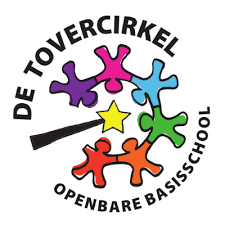 InleidingBasisschool De Tovercirkel is een Openbare Basisschool. Zoals wij ook in onze schoolgids aangeven is het uiteraard van wezenlijk belang dat onze leerlingen het naar hun zin hebben en zich thuis voelen op school. Maar zeker zo belangrijk is ook dat zij op school veilig zijn. En dat geldt natuurlijk niet alleen voor de leerlingen, maar zeker ook voor het onderwijspersoneel, het ondersteunend personeel, stagiaires, ouders/ verzorgers en voor andere bezoekers van de school. In dit schoolveiligheidsplan beschrijven wij hoe wij zorgdragen voor de veiligheid op school. Daarbij zien wij veiligheid als meer dan alleen de fysieke veiligheid van kinderen, leerkrachten, vrijwilligers, stagiaires, ondersteunend personeel (hierna te noemen “medewerkers”), leerlingen, ouders/ verzorgers  en andere bezoekers van de school.  Ook de sociale veiligheid moet te allen tijde gewaarborgd worden. Naast de maatregelen gericht op het beschermen en waarborgen van de fysieke veiligheid besteden wij in dit schoolveiligheidsplan dan ook nadrukkelijk aandacht aan de sociale veiligheid. Zo komen onder andere de maatregelen aan de orde die beschermen tegen seksuele intimidatie, agressie en geweld (waaronder pesten), die binnen of in de directe omgeving van de school kunnen voorkomen. Daarbij kunnen agressie en geweld zich op verschillende wijzen manifesteren: als fysiek geweld, psychisch geweld, seksueel geweld, discriminatie, verbaal geweld en/of vernielingen.1.Kader Sinds 2006 zijn scholen verplicht een veiligheidsplan te hebben. In dit hoofdstuk wordt beschreven waar deze verplichting is vastgelegd (wettelijk kader). Tevens wordt in dit hoofdstuk aandacht besteed aan het kader dat de onderwijsstichting MOVARE, waartoe OBS De Tovercirkel behoort, op dit gebied schept. Wettelijk kaderOp basis van de Arbeidsomstandighedenwet zijn de onderwijswerkgevers, net als alle andere werkgevers, verplicht een veiligheidsbeleid te voeren. Ook in andere regelgeving (zoals in de Wet op het primair onderwijs) en in het toezicht kader van de Onderwijsinspectie zijn de verantwoordelijkheden van de school verankerd. In aanvulling hierop hebben werkgevers en werknemers in de collectieve arbeidsovereenkomsten (CAO’s) afgesproken dat elke school een veiligheidsplan opstelt (verplichting geldt vanaf 2006). Hierin beschrijft de school hoe zij de fysieke en sociale veiligheid in en om het schoolgebouw waarborgt.  In de CAO Primair Onderwijs is aldus als onderdeel van het Statuut Sociaal Beleid opgenomen dat iedere school een veiligheidsplan moet hebben ingebed in het algemene arbobeleid. Daarnaast schrijft deze CAO beleid voor ten aanzien van seksuele intimidatie, agressie en geweld en ook racisme. Relevante artikelen zijn: Bovenschool kaderNiet alleen vanuit de wet, maar ook vanuit onze overkoepelende onderwijsstichting wordt belang gehecht aan de schoolveiligheid. In het Strategisch Beleidsplan beschrijft MOVARE 2.0 haar strategische uitgangspunten. Hierin zijn nadrukkelijk aspecten van schoolveiligheid terug te vinden. De strategische uitgangspunten van MOVARE zijn: Deze strategische uitgangspunten worden in het beleidsplan uitgewerkt in een drietal thema’s.MOVARE verzorgt boeiend en passend onderwijsOm goede opbrengsten te kunnen genereren, realiseert MOVARE kwalitatief onderwijs dat boeiend en passend is vanuit een lerend perspectief. Daarbij worden kinderen kansen geboden om zelf keuzes te maken in het leerproces. Behalve aandacht voor individueel leren is er aandacht voor samen leren.MOVARE wil boeiend en (ver) bindend zijnOnderwijs is mensenwerk, waardoor de sleutel tot succes bij onze medewerkers ligt. Dit betekent dat MOVARE haar verantwoordelijkheid neemt als het gaat om het welbevinden en de professionele ontwikkeling van haar personeel. MOVARE beseft dat goed leiderschap een zeer belangrijke factor is bij schoolontwikkeling. Leiding geven in een cultuur van voortdurende verandering vraagt personen die op basis van een gedeelde visie werken aan de ontwikkeling van de leerlingen, het personeel, de school, de omgeving en de maatschappij.MOVARE is verbindend naar binnen en naar buitenMOVARE levert een bijdrage aan maatschappelijke ontwikkelingen en is voortdurend in dialoog met haar omgeving en heeft oog en oor voor belangrijke levensvragen. Ouders zijn daarbij belangrijke partners.Voor een uitgebreide beschrijving van deze thema’s en de beleidskeuzes van MOVARE op elk an deze thema’s verwijzen wij hier naar het strategisch beleidsplan. Wij zien schoolveiligheid in feite als aspect van alle drie de thema’s. In het eerste thema gaat het vooral om de veiligheid van de leerlingen, in het tweede om die van onze medewerkers en in het derde  thema  wordt veiligheid in een veel breder maatschappelijk perspectief geplaatst.Veiligheid op Basisschool De Tovercirkel Zoals we ook in de inleiding van dit veiligheidsplan en ook in de schoolgids aangeven, vinden wij het van wezenlijk belang dat onze leerlingen het naar hun zin hebben en zich thuis voelen op school. Daar hoort vanzelfsprekend ook bij dat zij zich veilig voelen op school.  En dit geldt niet alleen voor onze leerlingen, maar ook voor onze medewerkers, ouders/verzorgers en andere bezoekers van de school.  In dit hoofdstuk beschrijven wij kort wie wij zijn als school en hoe veiligheid daar binnen past.Wie zijn wij?De basisschool De Tovercirkel staat voor eigentijds, goed onderwijs waarbinnen kinderen zich in een veilig pedagogisch klimaat kunnen ontplooien, als zelfstandige individuen, met oog, hart en respect voor elkaar en voor hun omgeving.Om een kind optimaal tot ontplooiing te laten komen, moet er een evenwicht zijn op het gebied van de volgende basisbehoeften: relatie, competentie en autonomie.Het onderwijs bieden wij aan in een warme omgeving, die positiviteit uitstraalt. Het positief benaderen van de kinderen is hierbij ons uitgangspunt. Een veilig pedagogisch klimaat gaat uit van een geordende leefomgeving. In deze leefomgeving staat het begrip ‘respect’ centraal waarin de kinderen werken in een sfeer van “willen, durven en kunnen”. Kinderen mogen rekenen op een begripvolle houding van een ieder binnen onze school, waarbij onze vijf kernwaarden de basis vormen. Door op deze manier om te gaan met ons pedagogisch klimaat, laten we de opvoedingsverantwoordelijkheid van de ouders in het gezin in tact. Dit schept tevens de kaders waarbinnen iedereen op onze school zich vrij en veilig kan en mag bewegen.In de schoolgids is de visie en missie van onze school uitgebreid beschreven. Ook is in de schoolgids terug te vinden hoe wij het onderwijs organiseren en hoe de dag- en weekindeling is.  In dit veiligheidsplan gaan wij daar dan ook niet meer uitgebreid op in. Wat is onze visie op veiligheid?Met onze onderwijskundige visie en uitgangspunten leggen we de basis voor een veilig school-klimaat. Hiermee willen we ervoor zorgen dat medewerkers en leerlingen zich dusdanig thuis, veilig en vertrouwd voelen, dat zij zich kunnen ontplooien op ieders eigen wijze. De nadruk ligt dan ook op de sociale veiligheid, op het welbevinden van medewerkers en leerlingen op hun school. Uiteraard wordt de fysieke veiligheid daarbij niet uit het oog verloren.Op onze school is het streven erop gericht vooral in preventieve sfeer te werken aan ieders veiligheid (“voorkomen is beter dan genezen”). Daarnaast dient er eveneens adequaat te worden ingespeeld op problemen van alledag die zich voor kunnen doen (pesten, agressie, conflicten).Door de fysieke veiligheid te blijven monitoren en waarborgen en tegelijkertijd door het sociale klimaat in de school zo optimaal mogelijk te houden (veel aandacht voor sociale vaardigheden, wijze van zorg voor en omgang met elkaar) trachten we aldus een zo prettig, veilig en open mogelijke sfeer van respect en vertrouwen te creëren. Wij realiseren ons dat daarmee niet alle problemen kunnen worden voorkomen, maar tegelijkertijd zijn wij van mening dat dit wel de basis moet zijn. Een veilige school: een taak voor ons allemaalSchoolveiligheid is niet alleen een zaak van de schoolleiding.  Op OBS De Tovercirkel zien wij dit als een zaak van ons allemaal: veiligheid op school is een taak en verantwoordelijkheid van de schoolleiding en het medewerkersteam, maar ook van leerlingen, ouders/verzorgers, andere bezoekers van de school en zelfs van externe partners. Al deze partijen hebben hun eigen taak en verantwoordelijkheden in het waarborgen van de fysieke en sociale veiligheid op school. In dit hoofdstuk beschrijven we welke partijen bij het waarborgen van de schoolveiligheid zijn betrokken en wat hun verantwoordelijkheden daarin zijn.Voor de overzichtelijkheid noemen we de verschillende vertrouwenspersonen en de landelijke klachtencommissie in dit hoofdstuk niet. Deze komen aan de orde waar het gaat om de regelingen omtrent klachten.Wie doet wat?In deze paragraaf beschrijven we wie binnen onze school welke taken en verantwoordelijkheden hebben in het schoolveiligheidsbeleid.SchoolleidingDe school wordt geleid door een directeur. Hij is vrijgesteld is van lesgevende taken. Daarnaast is er een managementteam aangesteld. Vanzelfsprekend is de schoolleiding eindverantwoordelijk voor de schoolveiligheid. De schoolleiding dient erop toe te zien dat de vastgestelde regels, regelingen, protocollen en procedures worden nageleefd en dat de betrokken medewerkers hun verantwoordelijkheden met betrekking tot de schoolveiligheid naar tevredenheid nakomen. Enkele, door opleiding gespecialiseerde, leerkrachten zijn voor een deel vrijgesteld van lesgevende taken om de interne leerlingenzorg vorm te geven. Het spreekt voor zich dat hun taken en verantwoordelijkheden binnen de interne leerlingenzorg ook taken en verantwoordelijkheden met betrekking tot de schoolveiligheid met zich mee brengt. Vandaar dat wij in dit veiligheidsplan o.a. ook het Zorgteam benoemen.Arbocoördinatie/preventiemedewerkerFormeel blijft de directeur vanzelfsprekend altijd eindverantwoordelijk, tegelijkertijd is er voor het aandachtsgebied arbeidsomstandigheden en veiligheid op onze school een Arbo werkgroep aangewezen. In principe zijn zij het aanspreekpunt waar het gaat om alle aspecten van arbobeleid en veiligheid. Zo organiseren zij bv. in samenwerking met de brandweer 1x per jaar een ontruimings-oefening en evalueren zij deze met de betrokken partijen en is aanwezig bij de diverse inspecties van het gebouw en de in het gebouw aanwezige installaties. Daarnaast bekijken zij, in samenspraak met de schoolleiding, welke maatregelen moeten worden genomen ten aanzien van aandachtspunten die uit de diverse inspecties zijn gebleken en registreren zij deze. De Arbo werkgroep en schoolcontactpersoon hebben frequent overleg. Dankzij deze combinatie van taken is de ib-er uitstekend in staat om niet alleen de fysieke, maar ook de sociale veiligheid binnen onze school te waarborgen. Ze is tevens schoolcontactpersoon. Zo treedt zij bv. ook als intermediair op bij gevallen van agressie, geweld en seksuele intimidatie. Zij wordt hierbij ondersteund door de gedragsspecialist. De Arbo werkgroep is ook aangewezen als preventiemedewerkers. In deze hoedanigheid hebben zij tot taak (conform CAO  Primair Onderwijs):het verlenen van medewerking aan het opstellen en uitvoeren van de RI&E; het opstellen van een schriftelijke weergave van de uitkomsten daarvan; de uitvoering van de uit de RI&E voortvloeiende maatregelen; het adviseren en informeren van en nauw samenwerken met de PMR over te nemen en genomen maatregelen; vraagbaak zijn voor werknemers over (de uitvoering van het) Arbo-beleid. Bedrijfshulpverlening binnen de Arbo werkgroepOp basisschool De Tovercirkel is op elke bouw minstens één medewerker gekwalificeerd als bedrijfshulp-verlener. Bedrijfshulpverleners zijn medewerkers die in actie komen als er een incident is. Daarbij moeten zij werken volgens veiligheidsvoorschriften. Deze personen krijgen vanzelfsprekend na- en bijscholing op het gebied van bedrijfshulpverlening. Taken van de bedrijfshulpverleners zijn: het vaststellen van de afspraken over BHV en de BHV-procedures, het verlenen van eerste hulp bij ongevallen, het beperken en bestrijden van brand en het beperken van de gevolgen van de ongevallen en het in noodsituaties alarmeren en evacueren van alle personen in onze school. Intern begeleider  en zorgteamBinnen de interne leerlingenzorg en dus ook bij het bewaken en het waarborgen van de schoolveiligheid  (de fysieke, maar vooral de sociale veiligheid) vervult de intern begeleidster een belangrijke taak. Wij willen volgend schooljaar een Zorgteam oprichten dat maandelijks de gang van zaken rondom leerlingenzorg bespreekt. Het Zorgteam zal gaan bestaan uit de intern begeleidster, de gedrags- en leesspecialist, de coördinatoren van verschillende bouwen en de directrice.Ondanks alle aandacht die er wordt besteed aan de leerlingen om het lees-, taal- en rekenonderwijs een goede basis te geven, komt het toch voor dat sommige leerlingen met de geijkte middelen niet of te langzaam vorderen. De intern begeleidster is vrijgesteld van lesgevende taken om de contacten met externe instanties te onderhouden, de coördinatie van zorgleerlingen te stroomlijnen en leerkrachten te begeleiden en coachen. De hulpverlening wordt vastgelegd in zogenaamde handelingsplannen. De ouders worden door de leerkracht hierover geïnformeerd.Medezeggenschapsraad Het beleid op school komt tot stand in goede samenspraak tussen de directie en de verschillende geledingen van ouders en het personeel. Dit krijgt gestalte in de Medezeggenschapsraad (MR) waarin deze geledingen vertegenwoordigd zijn. MOVARE kent een Gemeenschappelijke Medezeggenschapsraad (GMR). Deze geeft advies en/of verleent instemming over schooloverstijgende zaken (aangelegenheden die van gemeenschappelijk belang zijn voor alle scholen of voor de meerderheid van de scholen) met als doel de beleidsontwikkeling mede vorm te geven. Eén van onze leerkrachten maakt deel uit van de GMR van MOVARE, waardoor de lijn met de GMR kort is.De medezeggenschapszaken met betrekking tot individuele scholen worden behartigd door de Medezeggenschapsraden (MR-en) van de afzonderlijke scholen. Zo heeft ook BS De Tovercirkel een eigen MR, met daarin een personeelsvertegenwoordiging en een oudervertegenwoordiging. De MR heeft instemmingsrecht met betrekking tot het school specifieke gedeelte van het school-veiligheidsplan en is dan ook onze partner bij de totstandkoming van het veiligheidsbeleid en het bewaken en waarborgen ervan.Leerlingen, ouders/verzorgers en bezoekers van onze schoolVan leerlingen, ouders/verzorgers en bezoekers van onze school verwachten wij dat zij zich houden aan de regels, regelingen, protocollen en procedures van onze school. Alleen dan kunnen wij de veiligheid van onze medewerkers, leerlingen en andere aanwezigen op onze school waarborgen. En wie zijn onze partners?Zoals eerder al aangegeven, zien wij de veiligheid op school als een zaak van ons allemaal. En niet alleen van de mensen op school, maar zelfs van externe partners daar buiten. Voor het waarborgen van de veiligheid werken wij namelijk samen met een aantal partners. Hieronder worden de belangrijkste vermeld. JeugdgezondheidszorgElk kind in de leeftijd van 4 -19 jaar dat op school zit in een van de gemeenten van regio Oostelijk Zuid-Limburg heeft recht op een basispakket preventieve zorg uitgevoerd door de afdeling jeugdgezondheidszorg van de GGD. Dit basispakket is vastgesteld door alle gemeenten in deze regio die de GGD bekostigen. Het basispakket omvat o.a. een aantal preventieve gezondheidsonder-zoeken, vaccinaties en advisering/voorlichting gericht op het beschermen en bevorderen van de gezondheid van de kinderen. In de schoolgids zijn de contactgegevens van de jeugdarts opgenomen.  JENSJENS is een organisatie waar de intern begeleidster van onze school en vertegenwoordigers van externe instanties in een gezamenlijk overleg zorgleerlingen en gezinnen met een zorgvraag bespreken. Dit overleg werkt voornamelijk preventief: door samen onze zorg uit te spreken, kunnen we grotere problemen voor zijn en waarschijnlijk voorkomen. We kunnen op deze manier sneller hulp bieden aan onze leerlingen en hun ouders/verzorgers om te voorkomen dat kinderen, door problemen thuis of op school, niet de kans krijgen om een goede ontwikkeling door te maken.Diverse zorgverleners in en om de school beantwoorden vragen die ouders, leerkrachten en/of andere deskundigen hebben over de zorg aan kinderen. De taak van het ZAT is om hen te adviseren over hulp. Het team geeft niet zelf hulp, maar adviseert en houdt in de gaten of de geadviseerde aanpak ook het gewenste effect heeft.De functies zijn:het in kaart brengen van problemen van leerlingen;het formuleren van een aanpak voor ondersteuning of hulpverlening; het ondersteunen van de leerlingenbegeleiding in de school.Er worden met toestemming van ouder(s)/ verzorger(s), leerlingen besproken waar de school zich zorgen over maakt. De externe instanties denken vanuit hun expertise mee over mogelijke aanpak of oplossingen en bieden zo steun aan de zorg op onze school. De samenwerkende instanties in het ZAT zijn: PeuterspeelzalenGGD Zuid LimburgBasisscholenMeandergroep JeugdgezondheidszorgBureau JeugdzorgCMWW (Centrum voor Maatschappelijk Werk en Welzijnswerk)Politie Limburg ZuidVerwijsindex Parkstad Limburg (VIP)Wanneer één van onze leerlingen problemen ondervindt tijdens het opgroeien, dan kan het zijn dat meerdere organisaties tegelijkertijd betrokken zijn bij de hulp van dit kind. Wij vinden het belangrijk dat organisaties dit van elkaar weten, zodat de geboden hulp op elkaar kan worden afgestemd. Het instrument om dit voor de organisaties mogelijk te maken, is de Verwijsindex Parkstad Limburg (VIP). Via MOVARE is ook onze school bij de VIP aangesloten. De VIP is een computersysteem dat bijhoudt of meerdere hulpverleners contact hebben met hetzelfde kind en maakt het voor betrokken hulpverleners mogelijk om met elkaar in contact te komen om zo de geboden hulp op elkaar af te stemmen. Deze afstemming tussen organisaties zorgt voor een  betere en efficiëntere hulp voor de kinderen en hun ouders en zorgt dat kinderen met problemen beter gesignaleerd, gevolgd en daar waar nodig worden ondersteund.Voor de registratie in het VIP heeft MOVARE registratiecriteria vastgesteld. In het ZAT wordt afgesproken wie de melding doet in de VIP.  Op onze school zijn de intern begeleidster en de directrice bevoegd te registreren in de VIP.  Uiteraard wordt een registratie in de VIP aan de ouders/verzorgers van het betreffende kind medegedeeld.Buitenschoolse opvang Met ingang van 1 augustus 2007 is MOVARE verantwoordelijk voor de organisatie van voor- en naschoolse opvang voor de leerlingen. Hiervoor zijn met de aanbieders van voor- en naschoolse opvang (de zogenaamde ‘kind partners’) afspraken gemaakt over onder meer de kwaliteit van de opvang, de prijs en de uitvoeringslocaties. Deze afspraken zijn vastgelegd in een convenant. Dit convenant is te downloaden via de website van MOVARE (www.movare.nl). Het veiligheidsbeleid op onze schoolHoewel de manier van onderwijzen aan onze school de leerlingen veel vrijheid laat en hun zelfstandigheid zoveel mogelijk bevordert, ontkomen we er niet aan om een aantal regels te hanteren. Vrijwel al deze regelingen hebben raakvlakken met de schoolveiligheid en zijn aldus van belang voor het waarborgen van de fysieke en sociale veiligheid van medewerkers, leerlingen en andere bezoekers van de school. Op Basisschool De Tovercirkel hanteren we een aantal algemene schoolregels, maar gelden er ook allerlei andere regelingen, protocollen en procedures die er samen voor zorgen dat we onze onderwijskundige visie op een zo goed én veilig mogelijke wijze ten uitvoer kunnen brengen. Zo bestaan er bv. regels omtrent de leerplicht, het melden van schoolverzuim, maatregelen ter voorkoming van de lesuitval , een klachtenregeling, een regeling omtrent de toelating, time-out, schorsing en verwijdering van leerlingen en een mediaprotocol.In deze paragraaf zullen we een opsomming geven van deze regels, regelingen, protocollen en procedures. Waar van toepassing is de volledige regeling, protocol of procedure terug te vinden in de bijlagen. Ouders/verzorgers en leerlingen worden door middel van de schoolgids over de voor hen relevante regels, regelingen, protocollen en procedure geïnformeerd. Veel van de informatie die in dit veiligheidsplan is opgenomen, is aldus ook in de schoolgids terug te vinden.SchoolregelsDe schoolregels zijn in de praktijk ontstaan. Wij verwachten dat zowel ouders als leerlingen zich hieraan willen houden, om zodoende de goede gang van zaken aan school te waarborgen.Van elke leerling en ouder die onze school bezoekt, wordt een bij zijn leeftijd passend gedrag verwacht.Bij kritiek zijn er vele wegen waarlangs deze op gepaste wijze naar voren kan worden gebracht.De leerlingen dienen op tijd aanwezig te zijn.Tijdens de pauze en het overblijven mogen de leerlingen het schoolplein niet verlaten.Wanneer een leerling in verband met ziekte of andere zeer dringende redenen de lessen moet verzuimen, dient de school hiervan zo spoedig mogelijk door de ouders in kennis gesteld te worden. Liefst tussen 8.00 uur en 9.00 uur.Voor het maken van een afspraak kan tussen  15.00 uur en 15.30 uur worden gebeld.De directie kan in beperkte mate verlof geven voor verzuim, mits de belangen van de leerling hierdoor niet geschaad worden.De ouders dienen hun vakantie zodanig te plannen dat deze valt binnen de schoolvakantie. Het vakantierooster van onze school is zodanig gekozen dat de vrije dagen zo veel mogelijk samenvallen met die van het voortgezet onderwijs. Aanvragen van ouders voor extra vakantiedagen kunnen daarom in het algemeen NIET in overweging worden genomen.Op het schoolplein en op de trottoirs rond de school mag NIET gefietst worden.Meegebrachte fietsen worden gestald in de fietsenstalling.Voor de gym- en zwemlessen dienen de leerlingen te beschikken over geschikte kleding, d.w.z. voor de gymles: gymschoenen en gymkleding, voor de zwemles: zwembroek/badpak, badhanddoek en liefst een badtas.Het is zeer aan te raden jassen, gym- en zwemkleding te voorzien van de naam van de leerling.Indien een kind niet aan de zwem- of gymlessen kan deelnemen, dient hiervan schriftelijk kennis te worden gegeven.Het zal vooral voor hogere leerjaren regelmatig voorkomen, dat leerlingen materiaal van school mee naar huis mogen nemen. Het is daarom aan te raden, dat de leerlingen beschikken over een eenvoudige boekentas of iets dergelijks, waarin ze een en ander kunnen opbergen zonder kans op beschadiging.Regels omtrent het omgaan met materialenGedurende het schooljaar gebruiken de kinderen diverse materialen. In de schoolgids is beschreven hoe wordt gehandeld indien dit materiaal niet met zorg is behandeld. Deze regels zijn als volgt: Wanneer de door de school beschikbaar gestelde materialen door onzorgvuldig gedrag niet meer bruikbaar zijn, dan kan voor eigen rekening nieuw materiaal worden gekocht. Met deze maatregel hopen wij te bereiken dat de kinderen leren zorgvuldig met hun materialen om te gaan. De ouders blijven volledig aansprakelijk voor beschadiging die hun kind veroorzaakt aan gebouw, meubilair, materialen van school of eigendom van medeleerlingen.GedragsregelsOp grond van de Arbo-wet en de CAO heeft de werkgever de plicht om beleid te voeren dat is gericht tegen seksuele intimidatie, pesten, discriminatie, agressie en geweld.Om seksuele intimidatie, pesten, discriminatie, agressie en geweld tegen te gaan hanteren wij een uitgebreide set van regels. Tevens wordt van elke medewerker, onze stagiairs en van onze vaste vrijwilligers verwacht dat zij beschikken over een verklaring van goed gedrag. Zoals eerder beschreven zijn in de schoolgids een aantal algemene schoolregels opgenomen (zie eerder). Daarnaast hanteren wij een gedragscode en een aanvullende set van regels voor wat betreft het pedagogische klimaat, het didactische klimaat en het schoolklimaat. Deze laatste drie sets zijn beschreven in het schoolplan, waarbij met name de regels voor wat betreft het pedagogische klimaat en het schoolklimaat van invloed zijn op de schoolveiligheid. GedragscodeOnze school hanteert een gedragscode. Hierin staan regels en afspraken die betrekking hebben op leerlingen, leerkrachten en ouders. De afspraken richten zich op machtsmisbruik en seksuele intimidatie, pesten, lichamelijk en geestelijk geweld, racisme en discriminatie, gebruik van computer en internet, privacy en klachtrecht. Deze gedragscode vormt het kader waarbinnen leerkrachten de groepsregels, zoveel mogelijk samen met de leerlingen, afspreken. Pedagogisch klimaatHet pedagogisch klimaat op een school verwijst enerzijds naar de omgang van de leerkrachten met de leerlingen en anderzijds naar de omgeving waarbinnen de leerlingen leren en zich ontwikkelen. Een goed pedagogisch klimaat vormt naar ons idee de basis voor het leren van de kinderen. Een goede balans tussen ondersteuning en uitdaging is voorwaardelijk om te komen tot goed onderwijs. Het hoort dan ook tot de professionele taken van onze leerkrachten om voor deze balans te zorgen.De leerkrachten van onze school zorgen voor een veilig en ondersteunend pedagogisch klimaat door:zorgvuldig te zijn in het taalgebruik;het respect tussen kinderen te bevorderen;een prettige sfeer te creëren in de klas;het zelfvertrouwen van kinderen te ondersteunen door positieve feedback;beschikbaar te zijn bij problemen;positieve verwachtingen uit te spreken;pestgedrag bespreekbaar te maken en zo veel mogelijk tegen te gaan;op schoolniveau en op klassenniveau afgesproken regels te hanteren.De leerkrachten zorgen voor een stimulerend en uitdagend pedagogisch klimaat door:het creëren van een uitdagende leeromgeving in een ordelijk en opgeruimd lokaal;de zelfstandigheid van leerlingen te stimuleren;de verantwoordelijkheid van leerlingen te stimuleren;het gebruik van taakkaarten, stilteteken en stemgebruik tekens.Samen met peuterspeelzaal  “Pinokkio ” vormen wij een VVE koppel. Didactisch handelenHet didactisch handelen zien wij als een voorwaarde voor het creëren van een veilige en prettige schoolomgeving. Het didactisch handelen van de leerkrachten omvat twee aspecten. Enerzijds aspecten die samenhangen met het directe lesgeven en anderzijds aspecten die samenhangen met een doelmatige klassenmanagement. Een goede balans tussen het directe lesgeven en een effectief klassenmanagement is een voorwaarde om te komen tot goed onderwijs. Het hoort dan ook tot de professionele taken van onze leerkrachten om voor deze balans te zorgen.De leerkrachten zorgen in hun lessen voor duidelijkheid en structuur in hun instructie en verwerking. Het model directe instructie wordt in elke groep bij de basisvakken gebruikt.De leerkrachten zijn op de hoogte van de te bereiken leerstofdoelen in hun groep.De leerkrachten zijn op de hoogte van de leerlijnen van de kernvakken taal en rekenen. De leerkrachten hebben hoge verwachtingen en bevorderen dat kinderen actief betrokken zijn bij het leerproces De leerkrachten houden rekening met verschillen tussen leerlingen en passen de lessen hierop aan.De leerkrachten organiseren hun lessen efficiënt en doelmatig. SchoolklimaatEen positief schoolklimaat zorgt voor een leeromgeving waarbij kinderen, ouders en leerkrachten zich veilig en geborgen voelen:Onze school is een school waar alle teamleden positief omgaan met leerlingen.Onze school is een school waar teamleden positief omgaan met elkaar.Onze school biedt een verzorgde indruk en is uitnodigend voor leerlingen.Onze school organiseert activiteiten om de betrokkenheid van leerlingen bij de school te bevorderen.Onze school waakt over de veiligheid van de leerlingen.Onze school heeft duidelijke omgangregels.Onze school zorgt voor een aangename, stimulerende werkomgeving voor personeelsleden.Onze school betrekt ouders bij de school.Onze school speelt een functionele rol binnen de lokale en regionale gemeenschap.4.3.5 	KlachtenregelingZoals al eerder aangegeven heeft de werkgever, op grond van de Arbo-wet en de cao, de plicht om beleid te voeren dat is gericht tegen seksuele intimidatie, pesten, discriminatie en agressie en geweld. Om adequaat met klachten op deze terreinen, maar ook op andere gebieden te kunnen omgaan, heeft MOVARE een “Regeling Klachtbehandeling” opgesteld (zie volgende paragraaf). Deze is ook op onze school van toepassing.KlachtenregelingOp grond van de Kwaliteitswet, die in werking is getreden op 1 augustus 1998, zijn de schoolbesturenverplicht (artikel 14 WPO en 23 WEC) een klachtenregeling te hebben. MOVARE hanteert in dit kader de “Regeling Klachtbehandeling” (zie bijlage). In onze schoolgids is deze klachtenregeling samengevat weergegeven en zijn de contactgegevens van de vertrouwenspersonen en de klachtencommissie opgenomen. Het klachtrecht heeft een belangrijke signaalfunctie met betrekking tot de kwaliteit van het onderwijs. Dankzij de klachtenregeling ontvangen het bevoegd gezag en de school op eenvoudige wijze signalen die hen kunnen ondersteunen bij het verbeteren van het onderwijs en de goede gang van zaken op school. Met de regeling wordt dan ook een zorgvuldige behandeling van klachten beoogd, waarmee het belang van de betrokkenen wordt gediend, maar ook het belang van de school (een veilig schoolklimaat).Veruit de meeste klachten over de dagelijkse gang van zaken in de school zullen in onderlingoverleg tussen ouders/verzorgers, leerlingen, personeel en schoolleiding op een juiste wijze wordenafgehandeld. Indien dat echter, gelet op de aard van de klacht, niet mogelijk is of indien deafhandeling niet naar tevredenheid heeft plaatsgevonden, kan men een beroep doen op deklachtenregeling.Klachten kunnen bijvoorbeeld gaan over de begeleiding van leerlingen, de toepassing van strafmaatregelen, de beoordeling van leerlingen, de inrichting van de schoolorganisatie, seksuele intimidatie, discriminerend gedrag, agressie, geweld en pesten. Schoolcontactpersonen In de klachtenregeling is vastgelegd dat er op iedere school ten minste twee schoolcontactpersonen zijn aangewezen. Deze schoolcontactpersoon maakt deel uit van de schoolgemeenschap en beantwoordt vragen over de wijze waarop in de school met een klacht wordt omgegaan. De schoolcontactpersoon zorgt voor de eerste opvang van de klager, wijst klager in eerste instantie op het stappenplan dat de school hanteert ter oplossing van klachten en verwijst klager in tweede instantie naar de vertrouwenspersoon.Vertrouwenspersonen MOVARE Naast de schoolcontactpersonen beschikt onze overkoepelende onderwijsstichting MOVARE over twee externe vertrouwenspersonen. Ook hun contactgegevens zijn opgenomen in de schoolgids. Wanneer een klager naar aanleiding van een klacht niet tot een adequate oplossing komen met de schoolcontactpersoon, wordt de klager doorverwezen naar deze vertrouwenspersonen.  Landelijke Klachtencommissie Openbaar OnderwijsVerder bestaat er per identiteit (denominatie) een landelijke klachtencommissie. Alle MOVARE-scholen zijn op basis van hun identiteit aangesloten bij één van deze commissies. In de schoolgids zijn de contactgegevens vermeld van de klachtencommissie waarbij onze school is aangesloten. In de “Regeling klachtbehandeling” is beschreven wanneer en op welke wijze een klager zich tot deze landelijke klachtencommissie kan wensen.4.4.4 Informatieverstrekking gescheiden oudersIndien de ouders van een leerling gescheiden zijn, is het belangrijk dat er duidelijkheid is over de manier waarop de communicatie en consultatie over de vorderingen van de leerling verloopt. De school en het schoolbestuur hebben daarom een protocol ontwikkeld hoe zij met deze regels omgaan.De school volgt de wettelijke regels met betrekking tot de informatieplicht jegens gescheiden ouders. Dat betekent dat de school ervan uitgaat dat gescheiden ouders die beiden het ouderlijk gezag hebben elkaar informeren met betrekking tot zaken rondom hun zoon of dochter. Beide ouders zijn dan ook gezamenlijk welkom bij de ouderavonden. In overleg met de directeur of coördinator van de school kan daarvan worden afgeweken.https://www.movare.nl/content/kindenouders/181218%20protocol%20informatieverstrekking%20gescheiden%20ouders%20(vastgesteld).pdfKlassenregelsNaast de algemene geldende regels hebben wij de afspraak dat elke leerkracht samen met zijn/haar leerlingen klassenregels afspreekt. Deze worden bewaard in de organisatieklapper. Daarnaast bieden we onze leerlingen houvast voor wat betreft de wijze waarop zij zich naar elkaar en naar de leerkracht dienen te gedragen. Handhaving van de regelsNatuurlijk kan het voorkomen dat leerlingen de regels overtreden. Wanneer dit aan de orde is, besluit de leerkracht hoe te handelen. Indien nodig of gewenst, wordt ongewenst gedrag besproken in de diverse leerling besprekingen. Hierin kan dan per kind worden afgestemd en afgesproken hoe te handelen. Niet iedere leerling is immers hetzelfde.  Ondanks dat wij als school zorgdragen voor een prettig en veilig schoolklimaat, aldus alert zijn op ongewenst gedrag en wij ook in staat zijn daarop adequaat te reageren, kan het voorkomen dat het College van Bestuur (als bevoegd gezag van de school) zich genoodzaakt ziet een leerling niet toe te laten tot een school of een leerling tijdens het schooljaar te schorsen of te verwijderen van de school. MOVARE heeft hiertoe een notitie “Toelating, time-out, schorsing en verwijdering van leerlingen” opgesteld. In deze notitie staat beschreven wat onder de termen ‘toelating’, ‘time-out’, ’schorsing’ en ‘verwijdering’ wordt verstaan en in welke gevallen deze maatregelen worden toegepast. Deze notitie is bijgevoegd als bijlage en is ook te raadplegen via de website van MOVARE.Sociaal-emotionele vormingEen zeer belangrijk element van ons veiligheidsbeleid is de aandacht die in de basisgroepen uitgaat naar de sociaal-emotionele vorming van onze leerlingen . We hanteren het  leerlingvolgsysteem VISEON dat erkend is door de onderwijsinspectie en gebruikt kan worden om de sociale opbrengsten bij kinderen te meten.Het belang dat wij hechten aan de sociaal-emotionele vorming van onze leerlingen is voor het veiligheidsbeleid met name preventief en corrigerend van zeer grote waarde. Volgend schooljaar zullen wij ons gaan oriënteren op een nieuwe methode sociaal-emotionele vorming. Deze zal aansluiten bij ons sociaal-emotionele meetinstrument VISEON. In de gesprekken vinnen de groepen leren onze leerlingen te praten over gevoelens, voor elkaar op te komen en respect te hebben voor elkaar, zowel in de dagelijkse gang van zaken als in rollenspel (drama). Het belangrijkste doel  is dat een kind positief over zichzelf en de ander leert denken. Het gevolg is dat het kind minder last heeft van sociale stress.  Protocol kindermishandeling en huiselijk geweldDe “Wet Meldcode Huiselijk Geweld en Kindermishandeling” is op 1 juli 2013 in werking getreden. In het kader van kwaliteitszorg wordt de plicht opgelegd een meldcode te hanteren voor huiselijk geweld en kindermishandeling. Alle MOVARE-scholen, en dus ook onze school, worden hierin begeleid door het RAK (Regionale Aanpak Kindermishandeling). Vanuit het RAK vindt er o.a. jaarlijks een studiedag plaats, waaraan de intern begeleidster en de gedragsspecialist, zijnde de schoolcontactpersonen, van onze school deelnemen. Het thema is kindermishandeling en huiselijk geweld is bovendien onderwerp van gesprek geweest op een studiedag voor het hele team.MediaprotocolOok onze leerlingen maken gebruik van Internet, e-maildiensten en andere moderne communicatie- en mediamiddelen zoals mobiele telefoons & MP3-spelers. Wij vinden het onze verantwoordelijkheid om kinderen hier “wegwijs”  in te maken. Kinderen dienen zich tevens aan de afspraken te houden over internetgebruik of het versturen van e-mail/ chatberichten. Deze afspraken zijn vastgelegd in de gedragscode. In de bijlagen is dit protocol opgenomen. Hierin zijn ook regels opgenomen over het schoolbeleid t.a.v. het maken van foto’s, video- en filmopnames en het publiceren van gegevens of afbeeldingen van leerlingen op de schoolwebsite. 5.Een veilig schoolgebouw en een veilige schoolomgeving Het schoolgebouw en de omgeving van het schoolgebouw zijn vanzelfsprekend een belangrijke factor in de fysieke veiligheid van de kinderen, hun ouders/verzorgers en onze medewerkers. In dit hoofdstuk worden de verschillende aspecten hiervan belicht. Plein en entreeBasisschool De Tovercirkel heeft verschillende ingangen. Leerlingen en hun ouders/verzorgers betreden de school via de speelplaats. Medewerkers gebruiken veelal de hoofdingang. Leerlingen en hun ouders/ verzorgers gebruiken deze ingang enkel op momenten dat de school gesloten is en zij op school een afspraak hebben.De speelplaats is volledig omheind en is tijdens lestijden en de pauzes afgesloten met een niet-afgesloten hek. Op deze wijze wordt voorkomen dat leerlingen in hun spel gemakkelijk de speelplaats af gaan, maar blijft de school wel open voor bezoekers. Passend bij haar onderwijskundige visie en filosofie kiest Basisschool De Tovercirkel een  toegankelijke school te zijn. Dit betekent dat de school tijdens schooltijd  wordt afgesloten en bezoekers de school niet vrij kunnen betreden. Toezicht en surveillanceOp het schoolplein is toezicht tijdens de pauzes. Onze medewerkers surveilleren in koppels over de speelplaats, zodat bij incidenten er altijd 1 medewerker op het schoolplein aanwezig kan blijven. Na school worden de kleuters door hun juf/meester naar buiten begeleid. Deze controleert vervolgens of iedere kleuter ook daadwerkelijk door een ouder/verzorger wordt opgehaald. Kinderen die na school naar de buitenschoolse opvang gaan worden in de aula door een medewerker van de BSO opgehaald. Wij vinden het belangrijk om een goede relatie te hebben met onze buren. Derhalve vragen wij periodiek bij de bewoners in de directe omgeving van de school na of leerlingen overlast veroorzaken. Vervolgens nemen wij vanzelfsprekend maatregelen indien nodig.Inspectie en onderhoud gebouwVoor het gebouw en de directe omgeving van het gebouw is de school niet zelf verantwoordelijk, maar ligt de verantwoordelijkheid gedeeld bij MOVARE en de gemeente. Wel zijn er voor kleinere reparatie- en vervangwerkzaamheden er op school conciërges aanwezig. Eén keer per jaar wordt de school in een rondgang geïnspecteerd door een groep van vertegenwoordigers  van MOVARE, de gemeente en de brandweer. Geconstateerde knelpunten worden geregistreerd in een logboek. Daarnaast wordt er één keer per jaar een rondgang door de school georganiseerd met het team, om medewerkers bewust te maken van alle aspecten van veiligheid, knelpunten te signaleren en deze aldus zoveel mogelijk op te lossen. Dit is één van de maatregelen waarmee wij proberen om veiligheid onder voortdurende aandacht van onze medewerkers te brengen en te houden. Onze school is vanzelfsprekend voorzien van een brandalarm dat 2x per jaar wordt geïnspecteerd door de leverancier (Novisec). Brandmeldingen en storingen worden geregistreerd.In de nieuwbouw is mechanische ventilatie en in het oude gedeelte is er natuurlijke ventilatie. Bedrijfshulpverlening en EHBOOp Basisschool De Tovercirkel is op elke bouw minstens één medewerker gecertificeerd als bedrijfshulpverlener. Zoals eerder aangegeven zijn bedrijfshulpverleners medewerkers die in actie komen als er een incident is. Daarbij moeten zij werken volgens de vastgestelde BHV-procedures, zoals deze in de opleiding (en nascholing) zijn opgenomen en aangeleerd. Deze personen krijgen vanzelfsprekend na- en bijscholing op het gebied van bedrijfshulpverlening. Het EHBO-materiaal is centraal opgeslagen en wordt geregeld nagekeken en gecontroleerd, zodat dit op elk moment gebruiksklaar is. Ernstige incidenten of ongevallen worden geregistreerd, zodat deze kunnen worden geëvalueerd. Wanneer er een ontruiming noodzakelijk is, treedt het  vastgestelde ontruimingsplan in werking (zie bijlage). Hierin staat beschreven hoe te handelen indien ontruimen noodzakelijk is. Daarbij willen we paniek voorkomen en is de veiligheid van aanwezigen het uitgangspunt. Het ontruimingsplan hangt t in alle klassen op een goed zichtbare plek aan de wand, zodat medewerkers (en leerlingen) hiervan steeds opnieuw kennis kunnen nemen.Minstens 1x per jaar wordt een ontruimingsoefening uitgevoerd, zodat alle medewerkers en leerlingen ook in de praktijk hebben kunnen oefenen en een daadwerkelijke ontruiming soepel kan verlopen. Deze oefening wordt altijd achteraf geëvalueerd om te bekijken waar verbeteringen kunnen worden aangebracht. VerkeersveiligheidOok onze leerlingen krijgen dagelijks te maken met het verkeer. Middels verkeersonderwijs proberen we de kinderen bewust te maken van het verkeer om zich heen en leren we hen hoe ze zich in het verkeer veilig kunnen gedragen. Wij vragen ouders/verzorgers wat betreft het parkeren het goede voorbeeld te geven: alleen binnen de vakken en in de vakken rondom de school. Vanuit verkeersveilig oogpunt zijn de in- en uitgang van de speelplaats, en de hoofdingang  directe toegang tot de openbare weg. Keuring speeltoestellenOp de speelplaats van Basisschool De Tovercirkel zijn meerdere speeltoestel geplaatst. Vanzelfsprekend is dit toestel gekeurd en wordt dit periodiek geïnspecteerd. Hiervoor wordt een MOVARE-breed gehanteerd logboek bijgehouden. Hierin zijn niet alleen de kenmerken van het toestel vermeld, gegevens van de fabrikant, de importeur en de installateur, maar ook de gegevens van de keuring en data, uitvoerders en bevindingen van de periodieke inspecties. Verder zijn in het logboek ook de reparaties vermeld die de veiligheid beïnvloeden en wordt een logboek bijgehouden van de ongevallen met betrekking tot het speeltoestel (data, toedracht, letsel en genomen maatregelen). Andere veiligheidsmaatregelenNaast al deze maatregelen zijn er nog een aantal maatregelen van belang voor de schoolveiligheid niet genoemd. Deze zijn: Nascholing en professionaliseringOp Basisschool De Tovercirkel vinden we het van groot belang om onze professionaliteit op het brede terrein van onderwijzen te vergroten. Nascholing speelt binnen een professioneel vormingsbeleid een belangrijke rol. Dit kan zowel collectief als individueel gebeuren. Zelfs met een goed uitgebouwde interne expertise-uitwisseling heeft elke school ook behoefte aan input van buitenaf. De nieuwe inzichten die zo de school binnen waaien, kunnen zeer verfrissend werken op het hele schoolproject. Deze zorg om professionalisering is al lang niet meer een zaak van de directie alleen. Steeds meer is dat een taak van het zorgteam dat in overleg met het volledige team pedagogische en didactische schoolprioriteiten bepaalt en strategieën uittekent en plant. Vanzelfsprekend speelt de directrice daarbij een belangrijke rol als motor, inspiratiebron.Professionalisering en nascholing vindt plaats op het brede onderwijsgebied, maar vanzelfsprekend ook op het gebied van allerlei aspecten van de schoolveiligheid.Onze nascholing en professionalisering bestaat uit een aantal componenten: bevordering deskundigheid;ondersteuning bij ontwikkeling naar eigen keuze van het hele team;individuele nascholingsactiviteiten; opleidingen tot Master;zorg door MOVARE.In de schoolgids beschrijven we uitgebreid welke nascholing en professionalisering er op al deze componenten op de planning staat voor het komende schooljaar. Meten en verbeteren van de schoolveiligheidVanzelfsprekend hechten wij eraan om de schoolveiligheid continu te bekijken en waar nodig te verbeteren. Voor het in beeld brengen van de schoolveiligheid gebruiken wij een aantal instrumenten. Op grond van de uitkomsten van deze instrumenten kunnen wij vervolgens bepalen welke maatregelen moeten worden genomen om de schoolveiligheid te verbeteren.Medewerkers tevredenheidsonderzoek: MOVARE voert periodiek een medewerkers tevredenheidsonderzoek uit, waarin o.m. aspecten van de subjectieve en objectieve  veiligheid op school wordt onderzocht.  In dit onderzoek worden niet alleen aspecten van de fysieke veiligheid, maar nadrukkelijk ook aspecten van de sociale veiligheid meegenomen.Risico-inventarisatie en EvaluatieWettelijk is bepaald dat de werkgever in een risico-inventarisatie en evaluatie (RI&E) schriftelijk vastlegt welke risico’s het schoolgebouw, de werkzaamheden en andere omstandigheden met zich meebrengen voor de medewerkers en de leerlingen. Een plan van aanpak (PvA), waarin is aangegeven welke maatregelen worden genomen in verband met de bedoelde risico's en de samenhang daartussen, maakt deel uit van de RI&E. In het PvA wordt tevens aangegeven binnen welke termijn deze maatregelen worden genomen. De RI&E wordt aangepast zo dikwijls als de daarmee opgedane ervaring, gewijzigde werkmethoden of werkomstandigheden of de stand van de wetenschap en professionele dienstverlening daartoe aanleiding geven.Uitkomsten uit inspectiesZoals eerder beschreven vinden er gedurende het jaar diverse inspecties plaats van het schoolgebouw (rondgang MOVARE-gemeente-brandweer, rondgang medewerkersteam, bezoek Onderwijsinspectie, inspectie brandalarm en inspectie speeltoestel). De uitkomsten uit deze inspecties zijn vanzelfsprekend belangrijke input voor het  verbeteren van de schoolveiligheid. Evaluaties van o.a. incidenten en ontruimingenDit geldt ook voor de evaluaties van ernstigere incidenten, vastgelegd in de incidentenregistratie, en de evaluaties van ontruimingsoefeningen. Op basis van de uitkomsten van deze evaluaties tijdens een teamvergadering kan eventueel worden geconcludeerd dat er maatregelen nodig zijn om de veiligheid op school te verbeteren. Klachten en signalen vanuit de leerlingen, ouders en medewerkers Tenslotte, maar zeker niet onbelangrijk, kunnen ook klachten en andere signalen van leerlingen, ouders en medewerkers (al dan niet georganiseerd in de medezeggenschapsraad) aanleiding zijn om maatregelen te nemen om daarmee de schoolveiligheid te verbeteren. Wij vinden het daarom van belang om oog en oor te hebben voor signalen uit onze omgeving en proberen een laagdrempelige ingang voor deze signalen te bieden. Kwaliteitshandhaving van het veiligheidsbeleid		 In dit veiligheidsplan hebben wij het veiligheidsbeleid op onze school beschreven. Naast een beschrijving van het veiligheidsbeleid van onze school zijn in dit veiligheidsplan de relevante procedures, protocollen, regelingen en registraties opgenomen als bijlagen. Dit veiligheidsplan biedt dan ook een compleet en samenhangend geheel van alle aspecten van de schoolveiligheid .De schoolleiding is verantwoordelijk voor de naleving van dit plan en wordt daarin ondersteund. Wij  zijn dan ook verantwoordelijk voor de kwaliteitshandhaving van het veiligheidsbeleid op school. Dit veiligheidsplan is tot stand gekomen in samenwerking met de medezeggenschapraad. Eenmaal per jaar wordt het veiligheidsplan geëvalueerd binnen het medewerkersteam en binnen de medezeggenschapsraad. Doel van deze evaluaties is enerzijds het opnieuw onder de aandacht brengen van de schoolveiligheid en de bijbehorende regels, procedures en protocollen. Anderzijds dient deze evaluatie om het veiligheidsplan een actueel en “levend” document te houden. Op basis van deze evaluaties kunnen aldus aanpassingen in het veiligheidsplan worden gedaan. 